О внесении изменений в постановление администрации муниципального образования город-курорт Геленджик от 20 января 2017 года №105 «Об утверждении схем размещения нестационарных торговых объектов на территории муниципального образования город-курорт Геленджик» (в редакции постановления администрации муниципального образования город-курорт Геленджик от 25 марта 2021 года №493)В связи с поступлением обращений от юридических лиц о размещении нестационарных торговых объектов на территории муниципального образования город-курорт Геленджик, руководствуясь статьями 16,                   37 Федерального закона от 6 октября 2003 года №131-ФЗ «Об общих принципах организации местного самоуправления в Российской Федерации»             (в редакции Федерального закона 11 июня 2021 года №170-ФЗ), статьями                8, 33, 41, 72 Устава муниципального образования город-курорт Геленджик,               п о с т а н о в л я ю:1. Утвердить изменения в постановление администрации муниципального образования город-курорт Геленджик от 20 января 2017 года №105                                           «Об утверждении схем размещения нестационарных торговых объектов на территории муниципального образования город-курорт Геленджик»                   (в редакции постановления администрации муниципального образования город-курорт Геленджик от 25 марта 2021 года №493) согласно приложению к настоящему постановлению.2. Опубликовать настоящее постановление в печатном средстве массовой информации «Официальный вестник органов местного самоуправления муниципального образования город-курорт Геленджик».3. Разместить настоящее постановление на официальном сайте администрации муниципального образования город-курорт Геленджик в информационно-телекоммуникационной сети «Интернет» в течение                 10 календарных дней после его принятия.4. Постановление вступает в силу со дня его официального опубликования.Глава муниципального образования город-курорт Геленджик                                                                  А.А. БогодистовЛИСТ СОГЛАСОВАНИЯпроекта постановления администрации муниципального образования город-курорт Геленджикот _______________ №______________«О внесении изменений в постановление администрации муниципального образования город-курорт Геленджик от 20 января 2017 года №105 «Об утверждении схем размещения нестационарных торговых объектов на территории муниципального образования город-курорт Геленджик» (в редакции постановления администрации муниципального образования город-курорт Геленджик от 25 марта 2021 года №493)»Проект подготовлен и внесен:Управлением потребительского рынка и услуг администрации муниципального образованиягород-курорт ГеленджикНачальник управления                                                                         А.П. СаранчукПроект согласован:Начальник правового управления администрации муниципального образования город-курорт Геленджик                                                И.В. ГребеникНачальник управления экономикиадминистрации муниципального  образования город-курорт Геленджик                                               А.К. АнаниадиИсполняющий обязанности начальника управления архитектуры и градостроительства администрации муниципального образования город-курорт Геленджик                                                                        Н.Н. ИщенкоНачальник управления имущественных отношений администрации муниципальногообразования город-курорт Геленджик                                                Ю.Ю. СомоваНачальник управления жилищно-коммунального хозяйства администрации муниципальногообразования город-курорт Геленджик                                             В.С. ДмитриеваЗаместитель главымуниципального образования город-курорт Геленджик                                                                             О.В. ЗуеваИсполняющий обязанности первого заместителя главымуниципального образования город-курорт Геленджик                                                                     Е.Б. ВасиленкоПРИЛОЖЕНИЕ УТВЕРЖДЕНЫпостановлением администрации муниципального образования город-курорт Геленджикот _______________№______ИЗМЕНЕНИЯ,внесенные в постановление администрации муниципального образования город-курорт Геленджик от 20 января 2017 года №105«Об утверждении схем размещения нестационарных торговых объектов на территории муниципального образования город-курорт Геленджик» (в редакции постановления администрации муниципального образования город-курорт Геленджик от 25 марта 2021 года №493)1. Приложение №2 к постановлению изложить в следующей редакции: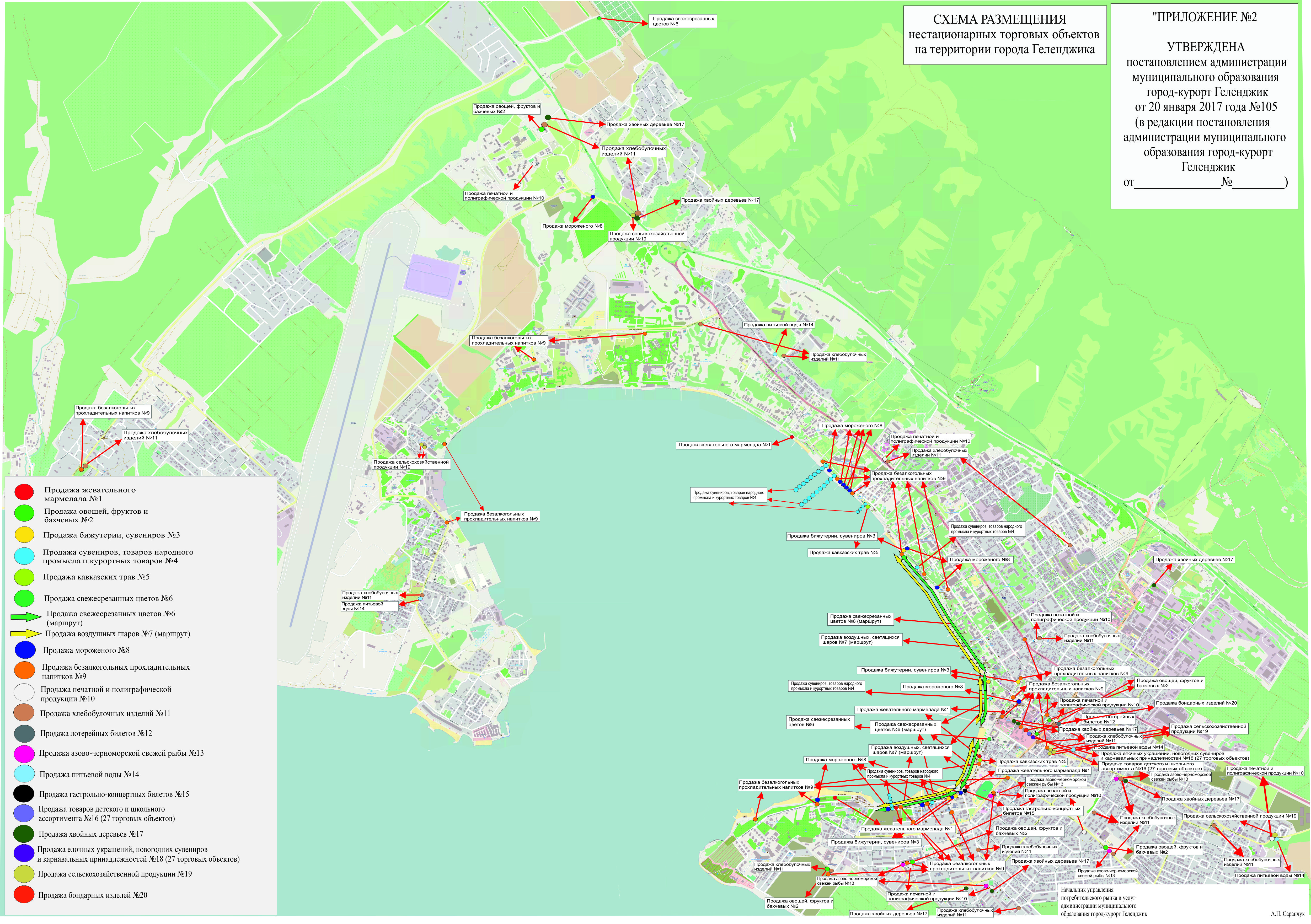 2. В разделе 9 приложения к схеме размещения нестационарных торговых объектов на территории города Геленджика пункты 9.9-9.10 изложить в следующей редакции:3. Раздел 14 приложения к схеме размещения нестационарных торговых объектов на территории города Геленджика дополнить пунктами 14.3-14.4 следующего содержания:4. В строке «ИТОГО» раздела 14 приложения к схеме размещения нестационарных торговых объектов на территории города Геленджика слова  «2 объекта» заменить словами «4 объекта». 5. В строке «ВСЕГО» приложения к схеме размещения нестационарных торговых объектов на территории города Геленджика слова «208 объектов» заменить словами «210 объектов».6. Приложение №4 к постановлению изложить в следующей редакции: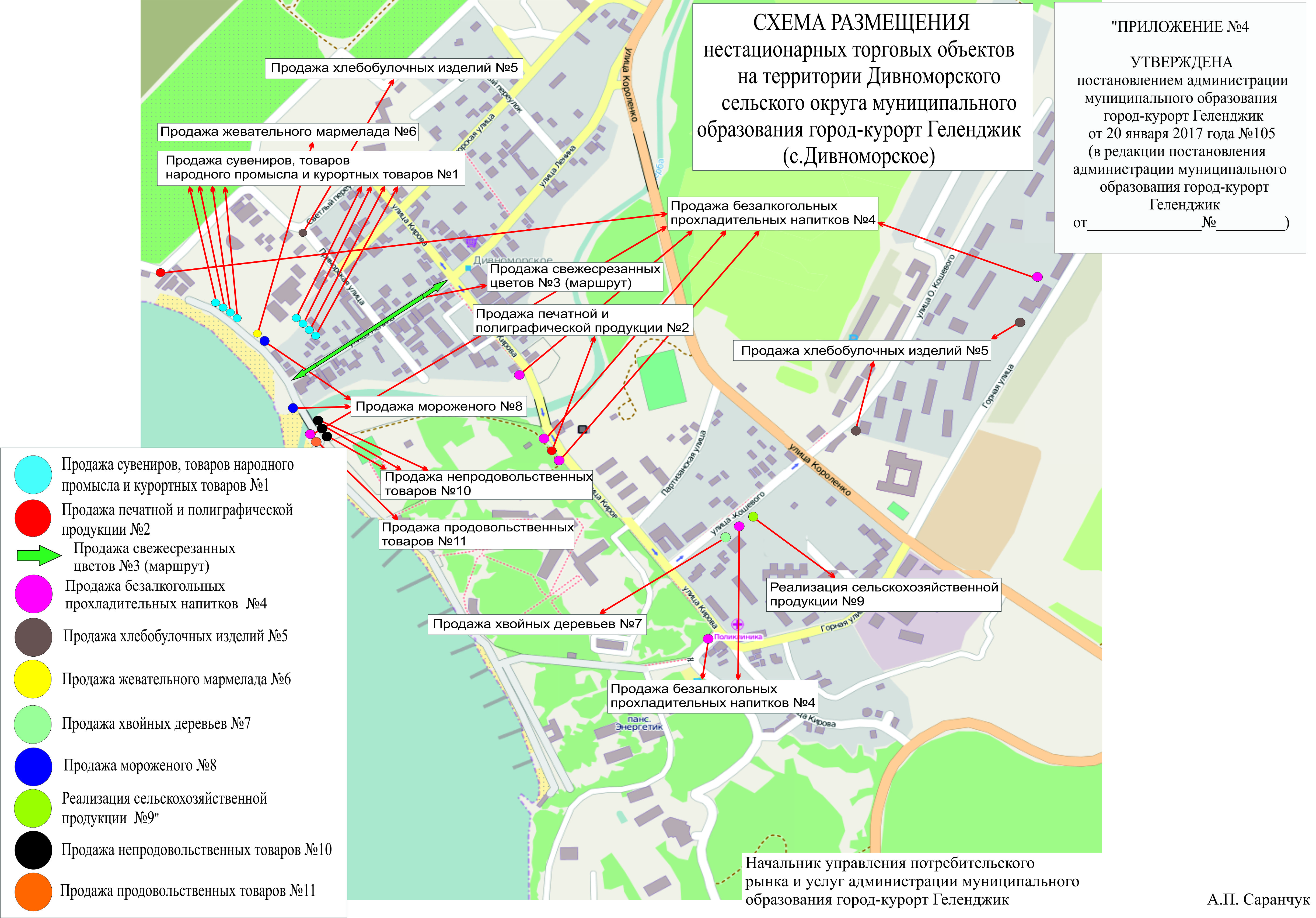 7. Приложение к схеме размещения нестационарных торговых объектов на территории Дивноморского сельского округа муниципального образования город-курорт Геленджик (с.Дивноморское) дополнить разделами 10-11 следующего содержания:8. В строке «ВСЕГО» приложения к схеме размещения нестационарных торговых объектов на территории Дивноморского сельского округа муниципального образования город-курорт Геленджик (с.Дивноморское) слова «25 объектов» заменить словами «29 объектов». 9. Приложение №6 к постановлению изложить в следующей редакции: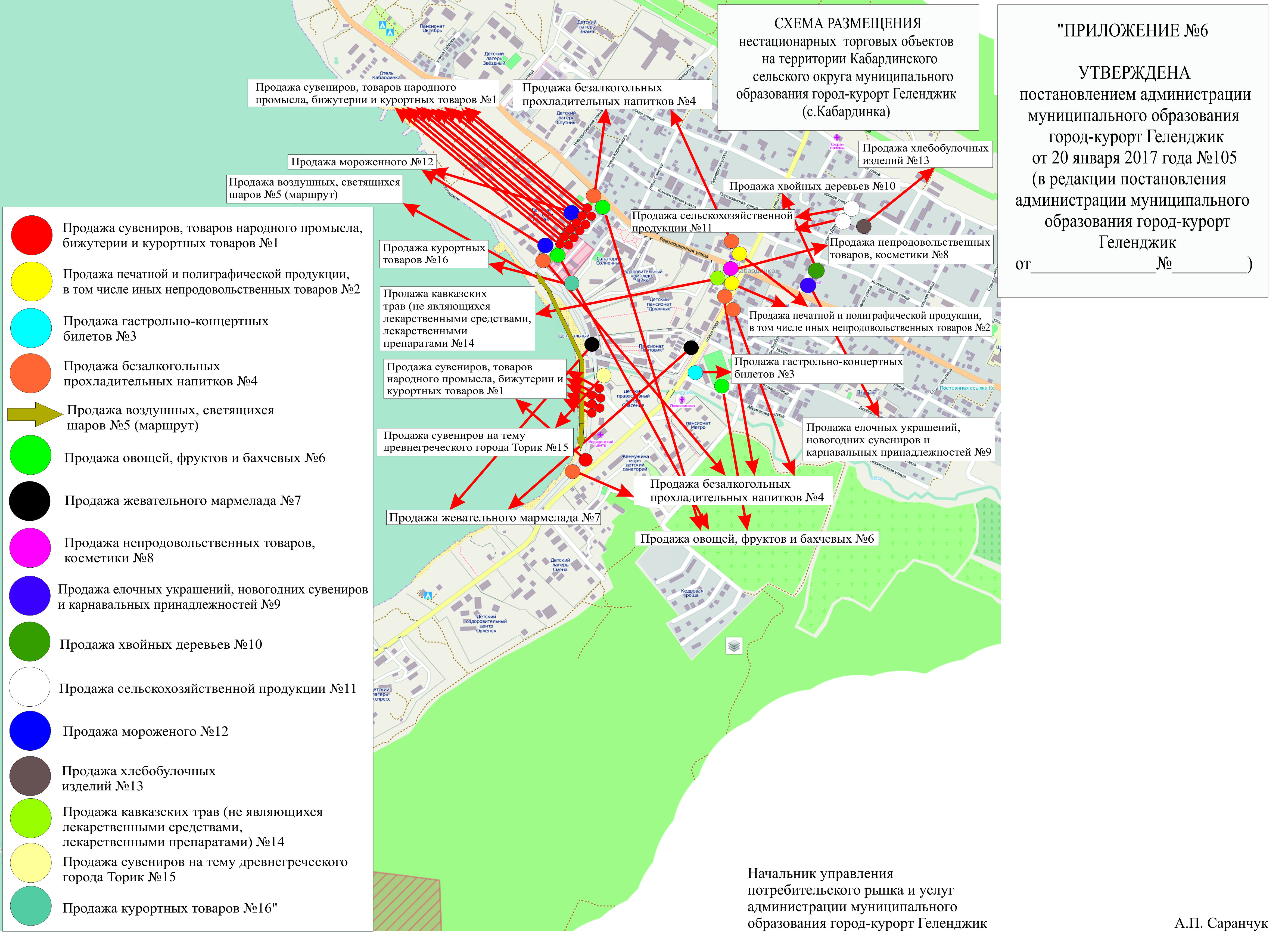 10. Раздел 1 приложения к схеме размещения нестационарных торговых объектов на территории Кабардинского сельского округа муниципального образования город-курорт Геленджик (с.Кабардинка) дополнить пунктами      1.19-1.20 следующего содержания:11. В строке «ИТОГО» раздела 1 приложения к схеме размещения нестационарных торговых объектов на территории Кабардинского сельского округа муниципального образования город-курорт Геленджик (с.Кабардинка) слова «18 объектов» заменить словами «20 объектов». 12. В строке «ВСЕГО» приложения к схеме размещения нестационарных торговых объектов на территории Кабардинского сельского округа муниципального образования город-курорт Геленджик (с.Кабардинка) слова «42 объекта» заменить словами «44 объекта».Начальник управления потребительского рынка и услугадминистрации муниципального образования город-курорт Геленджик                                              А.П. Саранчук«9.9ул. Островского (Платановая аллея), напротив аптеки «Авиценна»(44.561242, 38.079839)киоск(конструкцияК-7/1)да4/1продажа безалкогольных прохладительных напитковпостоянно-9.10ул. Островского (Платановая аллея), вблизи дома №7 (44.561910, 38.078275)киоск(конструкцияК-7/1)да4/1продажа безалкогольных прохладительных напитковпостоянно-»«14.3ул.Десантная, 13а, вблизи амбулатории Тонкий мыс(44.570535, 38.021052)вендинговый автомат (конструкция К-15)да4/-продажа питьевой водыпостоянно-114.4ул.Островского, вблизи дома№139/1(44.552888, 38.104965)вендинговый автомат (конструкция К-15)да4/-продажа питьевой водыпостоянно-»«10. Продажа непродовольственных товаров«10. Продажа непродовольственных товаров«10. Продажа непродовольственных товаров«10. Продажа непродовольственных товаров«10. Продажа непродовольственных товаров«10. Продажа непродовольственных товаров«10. Продажа непродовольственных товаров«10. Продажа непродовольственных товаров«10. Продажа непродовольственных товаров«10. Продажа непродовольственных товаров«10. Продажа непродовольственных товаров«10. Продажа непродовольственных товаров10.1с.Дивноморское, набережная, левый берег р.Мезыбь, в границах земельного участка с кадастровым номером 23:40:0507028:57(44.501054, 38.127876)с.Дивноморское, набережная, левый берег р.Мезыбь, в границах земельного участка с кадастровым номером 23:40:0507028:57(44.501054, 38.127876)торговая галереяда141/5продажа непродоволь-ственных товаров (текстиль и текстильные изделия, одежда, бумага и изделия из бумаги, изделия резиновые и пластмассовые, сувениры)продажа непродоволь-ственных товаров (текстиль и текстильные изделия, одежда, бумага и изделия из бумаги, изделия резиновые и пластмассовые, сувениры)постояннопостоянно--10.2с.Дивноморское, набережная, левый берег р.Мезыбь, в границах земельного участка с кадастровым номером 23:40:0507028:57(44.501054, 38.127876)с.Дивноморское, набережная, левый берег р.Мезыбь, в границах земельного участка с кадастровым номером 23:40:0507028:57(44.501054, 38.127876)торговая галереяда75/2продажа непродоволь-ственных товаров (текстиль и текстильные изделия, одежда, бумага и изделия из бумаги, изделия резиновые и пластмассовые, сувениры)продажа непродоволь-ственных товаров (текстиль и текстильные изделия, одежда, бумага и изделия из бумаги, изделия резиновые и пластмассовые, сувениры)постояннопостоянно--10.3с.Дивноморское, набережная, левый берег р.Мезыбь, в границах земельного участка с кадастровым номером 23:40:0507028:57(44.501054, 38.127876)с.Дивноморское, набережная, левый берег р.Мезыбь, в границах земельного участка с кадастровым номером 23:40:0507028:57(44.501054, 38.127876)торговая галереяда100/3продажа непродоволь-ственных товаров (текстиль и текстильные изделия, одежда, бумага и изделия из бумаги, изделия резиновые и пластмассовые, сувениры)продажа непродоволь-ственных товаров (текстиль и текстильные изделия, одежда, бумага и изделия из бумаги, изделия резиновые и пластмассовые, сувениры)постояннопостоянно--ИТОГО 3 объектаИТОГО 3 объектаИТОГО 3 объектаИТОГО 3 объектаИТОГО 3 объектаИТОГО 3 объектаИТОГО 3 объектаИТОГО 3 объектаИТОГО 3 объектаИТОГО 3 объектаИТОГО 3 объектаИТОГО 3 объекта11. Продажа продовольственных товаров11. Продажа продовольственных товаров11. Продажа продовольственных товаров11. Продажа продовольственных товаров11. Продажа продовольственных товаров11. Продажа продовольственных товаров11. Продажа продовольственных товаров11. Продажа продовольственных товаров11. Продажа продовольственных товаров11. Продажа продовольственных товаров11. Продажа продовольственных товаров11. Продажа продовольственных товаров11. Продажа продовольственных товаров11.111.111.1с.Дивноморское, набережная, левый берег р.Мезыбь, в границах земельного участка с кадастровым номером 23:40:0507028:57(44.501054, 38.127876)торговый павильонда51,8/251,8/2продажа продовольственных товаров (напитки, пищевые продукты)постоянно--ИТОГО 1 объект»ИТОГО 1 объект»ИТОГО 1 объект»ИТОГО 1 объект»ИТОГО 1 объект»ИТОГО 1 объект»ИТОГО 1 объект»ИТОГО 1 объект»ИТОГО 1 объект»ИТОГО 1 объект»ИТОГО 1 объект»ИТОГО 1 объект»ИТОГО 1 объект»«1.19с.Кабардинка, набережная, вблизи стационарногопоста полиции(44.647831, 37.932515)киоск (конструкция К-15)да8/11продажа сувениров на тему древнегреческого города Торикпостоянно--1.20с.Кабардинка, набережная, вблизи территории санатория «Солнечный» (44.650886, 37.930821)павильон (конструкция К-11/2)да15/1продажа курортных товаровпостоянно  -»